Федеральное государственное бюджетное учреждение наукиИнститут географии Российской академии наук(наименование научного учреждения)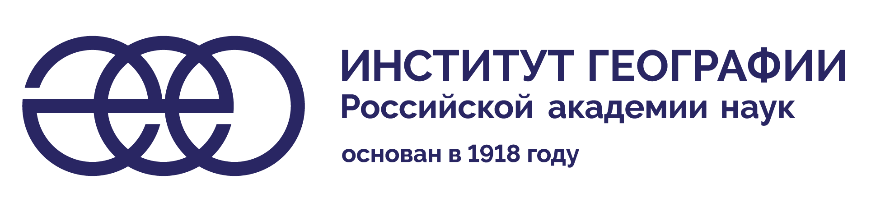 ИНДИВИДУАЛЬНЫЙ ПЛАН РАБОТЫ АСПИРАНТАФамилия, имя, отчество  Яковлева Алёна Павловна	Дата зачисления   1 ноября 2022	срок окончания аспирантуры  1 ноября 2026	Специальность, по которой проходит подготовку  25.00.25 Геоморфология и эволюционная	географияТема диссертации  	( заполняется после утверждения темы диссертации на совете с указанием номера и даты протокола)Научный руководитель Репкина Татьяна Юрьевна, к.г.н., с.н.с. лаборатории геоморфологии(фамилия, имя, отчество)        __________________________________________________________________________________________________________________________(учёная степень и звание)______ОБЪЯСНИТЕЛЬНАЯ ЗАПИСКА К ВЫБОРУ ТЕМЫ ДИССЕРТАЦИОННОЙ РАБОТЫРельеф побережья Белого моря во многом сформирован процессами, происходившими во время последнего оледенения и после него. Последовавший после снятия ледниковой нагрузки подъем побережья в сочетании с колебаниями уровня моря привели к образованию серии поднятых береговых линий. Историю колебаний относительного уровня моря можно проследить в рельефе побережья, изучая положение сохранившихся до наших дней фрагментов берегового рельефа, их конфигурацию и связанные с ними отложения. Береговые формы рельефа чутко реагировали на изменения природной среды, перестраиваясь в пространстве. Представители первобытных приморских культур, в свою очередь, пытались вписать место своего обитания в эту изменчивую среду. Первые представители Беломорской морской культуры проникли в северные районы вслед за отступающим ледниковым покровом и начали осваивать Беломорское побережье. Подавляющее большинство стоянок расположено на берегах древних заливов, проливов и эстуариев, что, как и найденные предметы материальной культуры, говорит о жизненной необходимости морских ресурсов для жизнеобеспечения первобытных культур. Первые поселенцы видимо были типичными охотниками, ориентированными на добычу морского зверя и рыбы. Заселение побережья Белого моря первобытными людьми было не одновременным, а включало серию волн миграции, происходивших вслед за меняющимися природными условиями среды их обитания. Данные об истории заселения человеком прибрежных пространств, могут дополнить информацию об изменении берегов во времени, а изучение стратегии их заселения может быть полезным для прогноза положения археологических памятников в пределах побережья Белого моря. Сочетание археологических и геоморфологических объектов может стать основой для развития познавательного туризма в регионе, в том числе в пределах особо охраняемых природных территорий. Данный подход апробирован в ходе ряда экспедиций при участии автора на территории национального парка «Онежское Поморье». Динамика берегов Белого моря в голоцене изучена на локальных участках, в основном, на его западном побережье.  Многие вопросы истории развития региона остаются дискуссионными. Среди них – характер изменения относительного уровня моря и положения береговой линии Западного и Юго-Восточного Беломорья, а также изменения гидродинамического режима. Новая информация о морфодинамике берегов в пределах ключевых участков побережья Белого моря сможет дополнить региональную базу данных и уточнить различия динамики Западных и Восточных берегов Белого моря в голоцене.Предполагаемое название диссертации: «Динамика берегов Белого моря и их заселение в голоцене».Цель работы: реконструкция динамики берегов ключевых участков побережья Белого моря и их заселения в голоцене. Объект исследования: побережье Белого моря и археологические объекты в его пределах.Задачи:Сбор и анализ данных о особенностях строения, эволюции и первоначальном заселении берегов районов последнего оледенения представителями первобытных приморских культур.Характеристика условий и факторов формирования берегов Белого моря.Обоснование методики работы, применяемой в ходе реконструкции динамики берегов Белого моря и их заселения первобытными людьми.Реконструкция динамики берегов Белого моря в голоцене в пределах ключевых участков.Корреляция этапов освоения западного и восточного побережий Белого моря представителями первобытных приморских культур.Выявление взаимосвязей между развитием берегов и их первоначальным заселением.Четыре поставленных задачи будут соответствовать четырем главам диссертации. Для изучения динамики берегов и их заселения представителями приморских культур в голоцене предполагается выбрать серию ключевых (типичных) участков на Кандалакшском и Карельском берегах Белого моря, а также Онежском полуострове и Соловецких островах, таким образом, чтобы они в достаточной мере иллюстрировали различия динамики берегов и стратегии их освоения первобытными людьми в пределах Западного и Юго-Восточного Беломорья.  В первый год обучения планируется собрать и проанализировать данные о развитии и первоначальном заселении берегов районов последнего оледенения представителями первобытных приморских культур в разных регионах Мира (Фенноскандия, район Великих озёр, Северной Канады и Канадского арктического архипелага, Патагония); на побережье Белого моря выбрать ключевые (типичные) участки. На втором году обучения планируется выполнить полевые работы на нескольких ключевых участках, обобщить полевые и литературные данные, построить карты морфодинамики берегов с информацией о археологических объектах в пределах выбранных ключевых участков, продолжить работу над текстом диссертации. На третьем году обучения – завершение и представление диссертационного исследования. УТВЕРЖДЕНО УЧЕНЫМ СОВЕТОМ« 	» 	г.протокол № 	ОБЩИЙ ПЛАН РАБОТЫАспирант 	« 	» 	20	г.Научный руководитель 	« 	» 	20	г.РАБОЧИЙ	ПЛАН	1-го года	ПОДГОТОВКИАттестация аспиранта научным руководителем   	Решение Аттестационной комиссии  	РАБОЧИЙ	ПЛАН	2-го года	ПОДГОТОВКИАттестация аспиранта научным руководителем   	Решение Аттестационной комиссии  	РАБОЧИЙ	ПЛАН	3-го года	ПОДГОТОВКИАттестация аспиранта научным руководителем   	Решение Аттестационной комиссии  	РАБОЧИЙ	ПЛАН	4-го года	ПОДГОТОВКИ(для аспирантов без отрыва от работы)Аспирант 	« 	» 	20	г.Научный руководитель 	« 	» 	20	г.Аттестация аспиранта научным руководителем   	Решение Аттестационной комиссии  	Аттестацию утверждаю: 	                                  (руководитель учебного заведения)« 	» 	20	г.Аспирант  	защитил 	(представил к защите) кандидатскую диссертацию на тему   	на Совете  	Руководитель научного учреждения  	« 	» 	20	г.С отрывом от работыЛаборатория, отдел, секторБез отрыва от работы_____________________________________НАИМЕНОВАНИЕ РАБОТЫСрок выполненияПодготовка и сдача кандидатских экзаменов:а) Философия  	_б) Иностранный язык  	_в) Спец. дисциплина  	_Работа над диссертацией:а) Теоретическая работа   	б) Экспериментальная работа   	в) Оформление диссертации   	НАИМЕНОВАНИЕ РАБОТЫОбъем и краткое содержание работыI. Подготовка и сдача кандидатских экзаменов:II. Работа над диссертацией: а) теоретическая работа:б) экспериментальная работа:в) публикация статей:Срок выполненияОтметка о выполнении, оценка или заключение кафедры, отдела, лаборатории или научного руководителяНАИМЕНОВАНИЕ РАБОТЫОбъем и краткое содержание работыI. Подготовка и сдача кандидатских экзаменовII. Работа над диссертацией: а) теоретическая работа:б) экспериментальная работа:в) публикация статей:Срок выполненияОтметка о выполнении, оценка или заключение кафедры, отдела, лаборатории или научного руководителяНАИМЕНОВАНИЕ РАБОТЫОбъем и краткое содержание работыI. Подготовка и сдача кандидатских экзаменовII. Работа над диссертацией: а) теоретическая работа:б) экспериментальная работа:в) публикация статей:Срок выполненияОтметка о выполнении, оценка или заключение кафедры, отдела, лаборатории или научного руководителяНАИМЕНОВАНИЕ РАБОТЫОбъём и краткое содержание работыI. Подготовка и сдача кандидатских экзаменов:а) философия;б) иностранный язык;в) спец. дисциплина.II. Работа над диссертацией: а) Теоретическая работаб) Экспериментальная работав) Публикация статейСрок выполненияОтметка о выполнении, оценка или заключение кафедры, отдела, лаборатории или научного руководителя